	                                             U.N.I.T.A.L.S.I.			UNIONE NAZIONALE ITALIANA  TRASPORTO AMMALATI A LOURDES   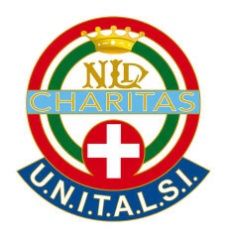      		                                                                                                            E SANTUARI INTERNAZIONALI                Pellegrinaggio a                                                                        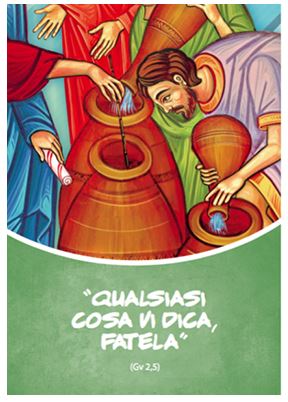 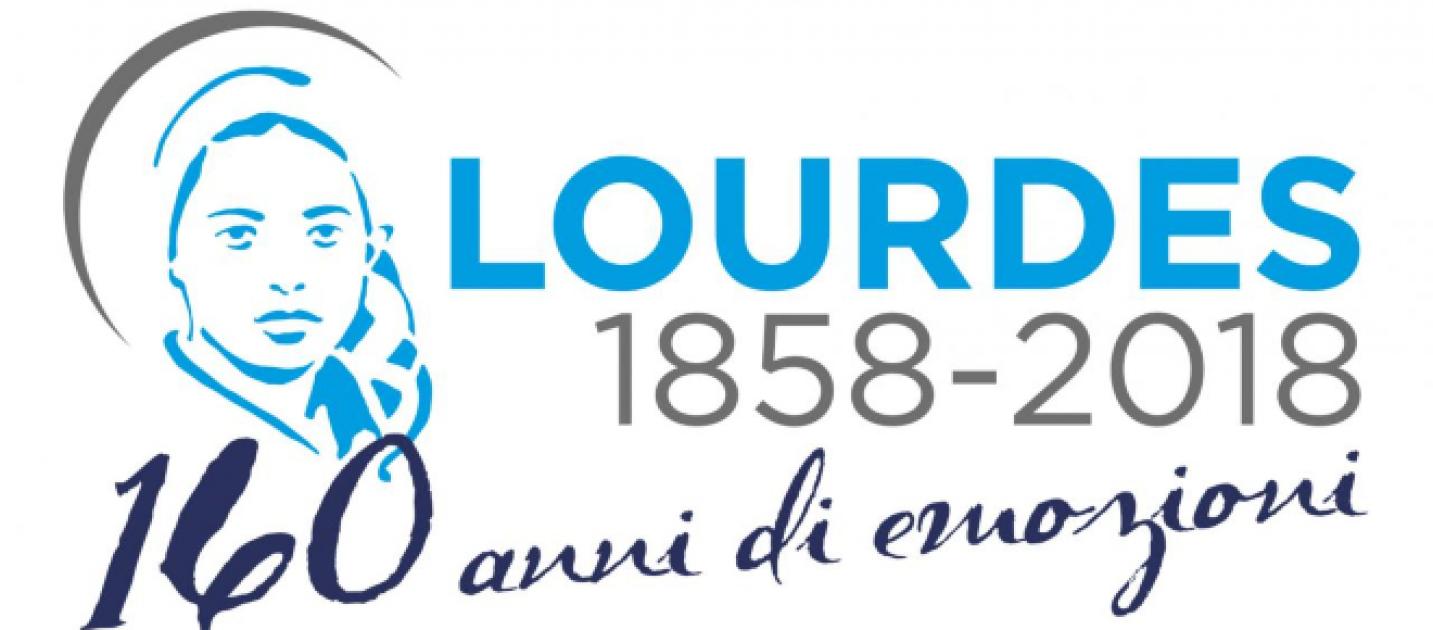 dal 29 Luglio al 3 Agosto in treno via Modane con Mons. Marco Brunetti  PRENOTAZIONI e INFORMAZIONI in SEDE ad ALBA                                                   Piazza Mons. Natale Bussi  presso il Seminario Vescovile                                                                                                    aperta il MARTEDI - GIOVEDI e SABATO dalle 9 - 12  telefonare a Costanza 349 4465522 oppure l’assistente d. Renato 339 7433768            